Baseball Words 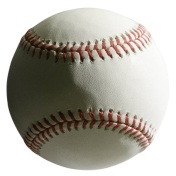 the					I					was					forto						you				said			  		onand					it					his					they	he						of					that				buta						in					she				hadTake Home List #1Goal:  Read the words to me quickly three days in a row to move to the next set of ball words!